Об утверждении Перечня муниципальных услугадминистрации Добринского муниципального района, предоставление которых осуществляется по принципу«одного окна» в Добринском отделе ОБУ «УМФЦ Липецкой области» и (или) в электронном видеВ соответствии с частью 6 статьи 15 Федерального закона от 27.07.2010 г. № 210-ФЗ "Об организации предоставления государственных и муниципальных услуг" и в целях повышения доступности и качества муниципальных услуг администрация Добринского муниципального районаПОСТАНОВЛЯЕТ:1. Утвердить Перечень муниципальных услуг администрации Добринского муниципального района, предоставление которых осуществляется по принципу «одного окна» в Добринском отделе ОБУ «УМФЦ Липецкой области» и (или) в электронном виде (приложение).	2. Постановление администрации муниципального района от 18.06.2020 г. № 348 «Об утверждении Перечня муниципальных услуг администрации Добринского муниципального района, предоставление которых осуществляется по принципу «одного окна» в Добринском отделе ОБУ «УМФЦ Липецкой области» и (или) в электронном виде» признать утратившим силу.	3. Контроль за исполнением настоящего постановления возложить на управляющего делами администрации муниципального района В.И. Бахтина.Глава администрации муниципального района                                                              С.П.Москворецкий Зимин Игорь Иванович21754Приложение  к постановлению администрации Добринского муниципального района от 01.10.2020 г. № 697Перечень муниципальных услугадминистрации Добринского муниципального района, предоставление которых осуществляется по принципу «одного окна» в Добринском отделе ОБУ «УМФЦ Липецкой области» и (или) в электронном видеПОСТАНОВЛЕНИЕАДМИНИСТРАЦИИ ДОБРИНСКОГО МУНИЦИПАЛЬНОГО РАЙОНА ЛИПЕЦКОЙ ОБЛАСТИПОСТАНОВЛЕНИЕАДМИНИСТРАЦИИ ДОБРИНСКОГО МУНИЦИПАЛЬНОГО РАЙОНА ЛИПЕЦКОЙ ОБЛАСТИПОСТАНОВЛЕНИЕАДМИНИСТРАЦИИ ДОБРИНСКОГО МУНИЦИПАЛЬНОГО РАЙОНА ЛИПЕЦКОЙ ОБЛАСТИ01.10.2020 г.   п. Добринка                                                   № 697№ п/пНаименование услугиНаименование структурного подразделения органа, предоставляющего услугуАдрес технологической схемы, размещенной на официальном сайте органа, предоставляющего услугуПредоставление градостроительного плана земельного участкаОтдел архитектуры и строительства администрации Добринского муниципального районаhttp://www.admdobrinka.ru/index_p_18_sub4_sub2_sub2.html Предоставление разрешения на ввод объекта в эксплуатациюОтдел архитектуры и строительства администрации Добринского муниципального районаhttp://www.admdobrinka.ru/index_p_18_sub4_sub2_sub2.html Выдача разрешения на установку и эксплуатацию рекламных конструкций на соответствующей территорииОтдел архитектуры и строительства администрации Добринского муниципального районаПредоставление разрешения на строительство, внесение изменений в разрешение на строительствоОтдел архитектуры и строительства администрации Добринского муниципального районаhttp://www.admdobrinka.ru/index_p_18_sub4_sub2_sub2.html Направление уведомления о соответствии указанных в уведомлении о планируемом строительстве или реконструкции объекта индивидуального жилищного строительства или садового дома параметров объекта индивидуального жилищного строительства или садового дома установленным параметрам и допустимости размещения объекта индивидуального жилищного строительства или садового дома на земельном участке либо несоответствии указанных в уведомлении о планируемом строительстве или реконструкции объекта индивидуального жилищного строительства или садового дома параметров объекта индивидуального жилищного строительства или садового дома установленным параметрам и (или) недопустимости размещения объекта индивидуального жилищного строительства или садового дома на земельном участкеОтдел архитектуры и строительства администрации Добринского муниципального районаhttp://www.admdobrinka.ru/index_p_18_sub4_sub2_sub2.htmlНаправление уведомления о соответствии построенных или реконструированных объекта индивидуального жилищного строительства или садового дома требованиям законодательства о градостроительной деятельности либо несоответствии построенных или реконструированных объекта индивидуального жилищного строительства или садового дома требованиям законодательства о градостроительной деятельностиОтдел архитектуры и строительства администрации Добринского муниципального районаhttp://www.admdobrinka.ru/index_p_18_sub4_sub2_sub2.htmlПризнание садового дома жилым домом и жилого дома садовым домомОтдел архитектуры и строительства администрации Добринского муниципального районаhttp://www.admdobrinka.ru/index_p_18_sub4_sub2_sub2.htmlПредоставление сведений, содержащихся в государственной информационной системе обеспечения градостроительной деятельностиОтдел архитектуры и строительства администрации Добринского муниципального районаПрием заявлений и выдача документов о согласовании переустройства и (или) перепланировки помещения в многоквартирном домеОтдел архитектуры и строительства администрации Добринского муниципального районаПредоставление разрешения на условно разрешенный вид использования      земельного участка или объекта капитального строительстваОтдел архитектуры и строительства администрации Добринского муниципального районаПредоставление разрешения на отклонение от предельных параметров разрешенного строительства, реконструкции объектов капитального строительстваОтдел архитектуры и строительства администрации Добринского муниципального районаПостановка граждан, имеющих трех или более детей, на учет в целях бесплатного предоставления земельного участка, государственная собственность на которые не разграничена, или земельного участка, находящихся в муниципальной собственностиОтдел правовой работы и земельных отношений администрации Добринского муниципального районаПредоставление земельного участка, государственная собственность на который не разграничена, или на земельного участка, находящегося в муниципальной собственности, предназначенного для ведения сельскохозяйственного производства, в аренду без проведения торгов путем заключения нового договора аренды такого земельного участкаОтдел правовой работы и земельных отношений администрации Добринского муниципального районаПредоставление земельных участков, государственная собственность на которые не разграничена, или земельных участков, находящихся в муниципальной собственности, на которых расположены здания, сооруженияОтдел правовой работы и земельных отношений администрации Добринского муниципального районаПредоставление земельного участка, государственная собственность на который не разграничена, или земельного участка, находящегося в муниципальной собственности, для индивидуального жилищного строительства, ведения личного подсобного хозяйства в границах населенного пункта, садоводства, осуществления крестьянским (фермерским) хозяйством деятельности без проведения торговОтдел правовой работы и земельных отношений администрации Добринского муниципального районаУтверждение схемы расположения земельного участка, государственная собственность на который не разграничена, или земельного участка, находящегося в муниципальной собственностиОтдел правовой работы и земельных отношений администрации Добринского муниципального районаПредоставление земельных участков, государственная собственность на которые не разграничена, и земельных участков, находящихся в муниципальной собственности, гражданам, имеющим трех или более детейОтдел правовой работы и земельных отношений администрации Добринского муниципального районаЗаключение соглашения о перераспределении земель и (или) земельных участков, государственная собственность на которые не разграничена, или земельных участков, находящихся в муниципальной собственности, и земельных участков, находящихся в частной собственностиОтдел правовой работы и земельных отношений администрации Добринского муниципального районаПредоставление земельного участка, государственная собственность на который не разграничена, или земельного участка, находящегося в муниципальной собственности, образованного из земельного участка, предоставленного в аренду для комплексного освоения территории, без проведения торговОтдел правовой работы и земельных отношений администрации Добринского муниципального районаПредоставление земельного участка, государственная собственность на который не разграничена, или земельного участка, находящегося в муниципальной собственности, образованного в границах застроенной территории, в отношении которой заключен договор о ее развитии, без проведения торговОтдел правовой работы и земельных отношений администрации Добринского муниципального районаПредоставление земельного участка, государственная собственность на который не разграничена, или земельного участка, находящегося в муниципальной собственности, в безвозмездное пользованиеОтдел правовой работы и земельных отношений администрации Добринского муниципального районаПринятие решения о выдаче разрешения на использование земель или земельного участка, государственная собственность на которые не разграничена, или земельного участка, находящегося в муниципальной собственностиОтдел правовой работы и земельных отношений администрации Добринского муниципального районаПринятие решения о проведении аукциона по продаже земельного участка, государственная собственность на который не разграничена, или земельного участка, находящегося в муниципальной собственности, или аукциона на право заключения договора аренды указанного земельного участка по инициативе заинтересованного лицаОтдел правовой работы и земельных отношений администрации Добринского муниципального районаПринятие решения об использовании земель или земельных участков, государственная собственность на которые не разграничена, без предоставления земельных участков и установления сервитута, публичного сервитутаОтдел правовой работы и земельных отношений администрации Добринского муниципального районаПрием заявлений, постановка на учет и направление детей для зачисления в образовательные учреждения, реализующие образовательную программу дошкольного образованияОтдел образования администрации Добринского муниципального районаhttp://www.admdobrinka.ru/index_p_18_sub3_sub1.htmlПредоставление сведений из реестра муниципального имущества об объектах недвижимости Отдел экономики и имущества комитета экономики и инвестиционной деятельности администрации Добринского муниципального районаПредоставление информации об объектах недвижимого имущества, находящегося в муниципальной собственности и предназначенных для сдачи в арендуОтдел экономики и имущества комитета экономики и инвестиционной деятельности администрации Добринского муниципального района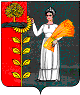 